نتائج مباريات المرحلة الأولى المستوى الرابع خاص( ثانوي)  مواليد 2004 – 2005 – 2006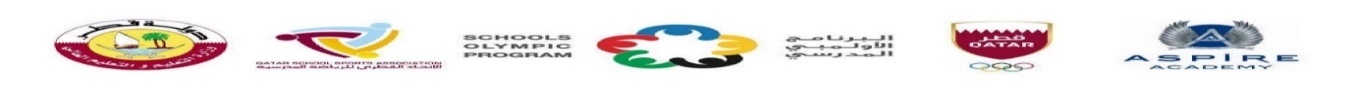 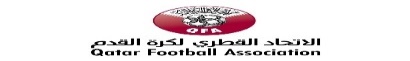 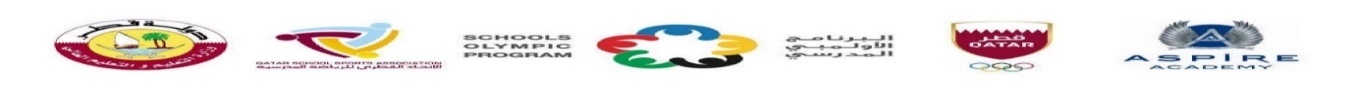 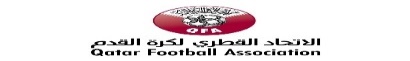 Matchs Results – First Round - Level 4  ( 2004 – 2005 – 2006  )-  Private Schools                     ملاعب نادي الريان    الأربعاء  23  –  3  – 2022     Wednesday          23 – 3 – 2022       AL Rayyan Clubنتائج المجموعة   1  Results  Group  ترتيب المجموعة   1    Group    Ranking نتائج المجموعة   2  Results  Group  ترتيب المجموعة   2    Group    Ranking نتائج المجموعة   3  Results  Group  ترتيب المجموعة   3    Group    Ranking نتائج المجموعة   4  Results  Group  ترتيب المجموعة   4    Group    Ranking نتائج المجموعة   5  Results  Group  ترتيب المجموعة   5    Group    Ranking ماليوم و التاريخالفريقان المتباريانالفريقان المتباريانالنتيجة1الأربعاء 23 – 3- 2022Nord Anglia School International Al Khorالمدرسة التونسية ( 1 – 1 )2الأربعاء 23 – 3- 2022Michael E. DeBakey High School for Health ProfessionsNord Anglia School ( 2 – 1 )3الأربعاء 23 – 3- 2022Michael E. DeBakey High School for Health Professionsالمدرسة التونسية ( 1 – 0 )المدرسةلعبفوزتعادلخسارةلهعليهنقاطالترتيبMichael E. DeBakey High School for Health Professions2200316الأولNord Anglia School International Al Khor2011231الثانيالمدرسة التونسية 2011121الثالثماليوم و التاريخالفريقان المتباريانالفريقان المتباريانالنتيجة4الأربعاء 23 – 3- 2022Newton International Academyالفرقان الثانوية الخاصة للبنين( 2 – 0 )5الأربعاء 23 – 3- 2022Middle East International Schoolالفرقان الثانوية الخاصة للبنين( 2 – 0 )6الأربعاء 23 – 3- 2022Newton International AcademyMiddle East International School( 1 – 0 )المدرسةلعبفوزتعادلخسارةلهعليهنقاطالترتيبNewton International Academy2200306الأولMiddle East International School2101213الثانيالفرقان الثانوية الخاصة للبنين2002030الثالثماليوم و التاريخالفريقان المتباريانالفريقان المتباريانالنتيجة7الأربعاء 23 – 3- 2022The Lebanese SchoolBlyth Academy Qatar( 1 – 0 )8الأربعاء 23 – 3- 2022AL Maha Academy for BoysBlyth Academy Qatar( 0 – 0 )9الأربعاء 23 – 3- 2022The Lebanese SchoolAL Maha Academy for Boys( 1 – 0 )المدرسةلعبفوزتعادلخسارةلهعليهنقاطالترتيبThe Lebanese School2200206الأولBlyth Academy Qatar2011011الثانيالثالثAL Maha Academy for Boys2011011الثانيالثالثماليوم و التاريخالفريقان المتباريانالفريقان المتباريانالنتيجة10الأربعاء 23 – 3- 2022MES Indian School Doha Qatarمدرسة الحماد الدوليه( 1 – 0 )11الأربعاء 23 – 3- 2022MES Indian School Doha QatarBangladesh MHM School and College( 3 – 0 )12الأربعاء 23 – 3- 2022مدرسة الحماد الدوليهBangladesh MHM School and College( 1 – 0 )المدرسةلعبفوزتعادلخسارةلهعليهنقاطالترتيبMES Indian School Doha Qatar2200406الأولمدرسة الحماد الدوليه2101113الثانيBangladesh MHM School and College2002040الثالثماليوم و التاريخالفريقان المتباريانالفريقان المتباريانالنتيجة13الأربعاء 23 – 3- 2022Global Academy International Schoolالمدرسة الأردنية( 0 – 0 )14الأربعاء 23 – 3- 2022مدارس المنار الدولية - السدالمدرسة الأردنية( 0 – 0 )15الأربعاء 23 – 3- 2022Global Academy International Schoolمدارس المنار الدولية - السد( 3 – 0 )المدرسةلعبفوزتعادلخسارةلهعليهنقاطالترتيبGlobal Academy International School2110304الأولالمدرسة الأردنية2020002الثانيمدارس المنار الدولية - السد2011031الثالث